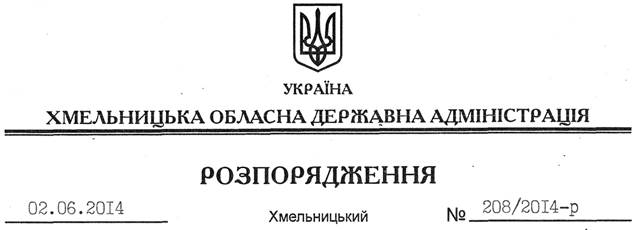 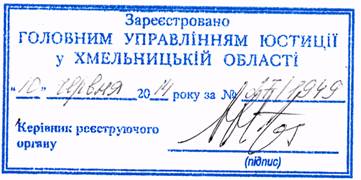 Відповідно до постанови Кабінету Міністрів України від 25 грудня 1996 року № 1548 “Про встановлення повноважень органів виконавчої влади та виконавчих органів міських рад щодо регулювання цін (тарифів)”:1. Встановити граничні торговельні надбавки на дитяче харчування у розмірі:15 відсотків – на м’ясні та рибні консерви, сухі, рідкі і пастоподібні молочні та молочнокислі продукти дитячого харчування;20 відсотків – на овочеві та фруктово-ягідні консерви, харчові концентрати дитячого харчування.2. Це розпорядження набирає чинності після державної реєстрації у Головному управлінні юстиції в області з моменту його оприлюднення.3. Контроль за виконанням цього розпорядження покласти на першого заступника голови обласної державної адміністрації О.Симчишина.Голова адміністрації									Л.ПрусПро регулювання цін на продукцію дитячого харчування